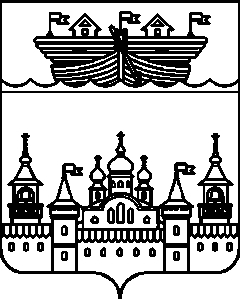 СЕЛЬСКИЙ СОВЕТ НЕСТИАРСКОГО СЕЛЬСОВЕТА ВОСКРЕСЕНСКОГО МУНИЦИПАЛЬНОГО РАЙОНА НИЖЕГОРОДСКОЙ ОБЛАСТИРЕШЕНИЕ30 декабря 2016 года									             №34  «О бюджете Нестиарского сельсовета на 2017 год» Рассмотрев, внесенный главой администрации Нестиарского сельсовета проект решения сельского Совета Нестиарского сельсовета Воскресенского муниципального района Нижегородской области «О бюджете Нестиарского сельсовета на 2017 год»сельский Совет  решил:1.Утвердить основные характеристики бюджета Нестиарского сельсовета на 2017 год:1) общий объем доходов в сумме 4095130 рублей;2) общий объем расходов в сумме 4095130 рублей.2.Утвердить Перечень и коды администраторов доходов бюджета Нестиарского сельсовета, согласно приложению 1 к настоящему решению.3. Утвердить перечень администраторов источников финансирования дефицита бюджета Нестиарского сельсовета согласно приложению 2.4.Утвердить поступления доходов по группам, подгруппам и статьям бюджетной классификации в пределах общего объема доходов, утвержденных пунктом 1 настоящего решения, согласно приложению 3.5.Установить, что поступающие недоимка, пени и штрафы за несвоевременную уплату налогов зачисляются в соответствующий бюджет по нормативам, действующим в текущем финансовом году.6. Утвердить: 1) общий объем налоговых и неналоговых доходов в сумме 945400 рублей, в том числе налоговых и неналоговых доходов, за исключением доходов, являющихся источником формирования муниципального дорожного фонда Нестиарского сельсовета в сумме 199100 рублей;2) объем бюджетных ассигнований муниципального дорожного фонда Нестиарского сельсовета в сумме 746300 рублей.7. Утвердить объем межбюджетных трансфертов, получаемых из других бюджетов бюджетной системы Российской Федерации в сумме 3149730 рублей.8. Утвердить в пределах общего объема расходов, утвержденных пунктом 1 настоящего решения:1) распределение бюджетных ассигнований по целевым статьям (муниципальным программам и непрограммным направлениям деятельности), группам видов расходов классификации расходов бюджета согласно приложению 4;2) ведомственную структуру расходов согласно приложению 5;3) распределение бюджетных ассигнований по разделам, подразделам и группам видов расходов классификации расходов бюджета согласно приложению 6.9.Установить предельный объем муниципального долга Нестиарского сельского Совета на 2017 год в сумме 472700 рублей.10.Установить верхний предел муниципального долга Нестиарского сельсовета на 01 января 2018 года в сумме 0 рублей, в том числе верхний предел долга по муниципальным гарантиям Нестиарского сельсовета на 01 января 2018 года в сумме 0 рублей.11.Объем расходов на обслуживание муниципального долга в 2017 году установить  в сумме 0 рублей.12.Утвердить Программу муниципальных заимствований Нестиарского сельсовета и Структуру муниципального долга Нестиарского сельсовета согласно приложению 7.13.Безвозмездные поступления от физических и юридических лиц, в том числе добровольные пожертвования, не использованные казенными учреждениями Нестиарского сельсовета и оставшиеся на 1 января 2017 года на лицевом счете бюджета сельсовета, открытом в Управлении федерального казначейства по Нижегородской области, при наличии потребности, могут быть использованы казенными учреждениями Нестиарского сельсовета в текущем финансовом году на те же цели, с последующим уточнением бюджетных ассигнований, предусмотренных настоящим решением.Безвозмездные поступления от физических и юридических лиц, в том числе добровольные пожертвования, поступающие казенным учреждениям Нестиарского сельсовета, в полном объеме зачисляются в бюджет сельсовета и направляются на финансовое обеспечение осуществления функций казенных учреждений Нестиарского сельсовета в соответствии с их целевым назначением сверх бюджетных ассигнований, предусмотренных в бюджете сельсовета.14.Установить, что заключение и оплата муниципальными учреждениями и органами местного самоуправления муниципального образования договоров, исполнение которых осуществляется за счет средств бюджета Нестиарского сельсовета, производятся в пределах утвержденных на 2017 год бюджетных ассигнований, с учетом принятых и неисполненных обязательств.15.Обязательства, вытекающие из договоров, исполнение которых осуществляется за счет средств бюджета Нестиарского сельсовета, принятые муниципальными учреждениями и органами местного самоуправления муниципального образования сверх утвержденных бюджетных ассигнований на 2017 год, не подлежат оплате за счет средств местного бюджета на 2017 год.16.Утвердить Резервный фонд администрации Нестиарского сельсовета в сумме 2000 рублей. 17.Органы местного самоуправления муниципального образования не вправе принимать в 2017 году решения по увеличению численности муниципальных служащих и работников учреждений и организаций бюджетной сферы, находящихся в ведении органов местного самоуправления муниципального образования за исключением случаев ввода новых учреждений и исполнения органами местного самоуправления вновь введенных полномочий, обусловленных принятием федеральных и (или) региональных нормативных правовых актов.18.Установить, что исполнение бюджета Нестиарского сельсовета по казначейской системе осуществляется финансовым органом администрации Воскресенского муниципального района на основании соглашения и на безвозмездной основе.19.Установить, что главные распорядители, распорядители и получатели средств местного бюджета вправе осуществлять авансовые платежи:1) в размере 100% суммы муниципального контракта, иного договора по муниципальным контрактам, иным договорам о предоставлении услуг и выполнении работ по распоряжениям администрации Нестиарского сельсовета, о предоставлении услуг связи, о подписке на печатные издания и об их приобретении, а также по договорам, подлежащим оплате за счет средств, полученных от оказания платных услуг и иной приносящей доход деятельности;2) в размере 30% суммы муниципального контракта (иного договора), если иное не предусмотрено законодательством, по остальным муниципальным контрактам (иным договорам).20.Нормативные и иные правовые акты органов местного самоуправления муниципального образования, влекущие дополнительные расходы за счет средств бюджета Нестиарского сельсовета на 2017 год, а также сокращающие его доходную базу, реализуются и применяются только при наличии соответствующих источников дополнительных поступлений в местный бюджет и (или) при сокращении расходов по конкретным статьям местного бюджета на 2017 год, а также после внесения соответствующих изменений в настоящее решение.21.В случае если реализация правового акта частично (не в полной мере) обеспечена источниками финансирования в бюджете Нестиарского сельсовета, такой правовой акт реализуется и применяется в пределах средств, предусмотренных на эти цели в бюджете Нестиарского сельсовета на 2017 год.22. В случае, если нормативные правовые акты Нестиарского сельсовета, устанавливающие бюджетные обязательства, реализация которых осуществляется за счет средств местного бюджета, противоречат настоящему решению, применяется настоящее решение.23.Данное решение обнародовать на информационном стенде администрации, опубликовать в средствах массовой информации – газете «Воскресенская жизнь» и на сайте администрации Воскресенского муниципального района. С полной версией решения можно ознакомиться на сайте http://www.voskresenskoe-adm.ru.24. Настоящее решение вступает в силу с 1 января 2017 года.25. Контроль за исполнением данного решения возложить на главу администрации Нестиарского сельсовета Харюнина Ю.Н.Глава местного самоуправления							П.В. УмновПриложение 1к решению сельского Совета Несиарского сельсовета Воскресенского муниципального районаНижегородской области«О бюджете Нестиарского сельсовета на 2017 год»от 30 декабря 2016 года №34Перечень и коды администраторов доходов бюджетаНестиарского сельсовета Приложение  2к решению  сельского Совета Нестиарского сельсовета Воскресенского муниципального районаНижегородской области«О бюджете Нестиарского сельсовета на 2017 год»от 30 декабря 2016 года №34Перечень администраторов источников финансирования дефицита бюджета Нестиарского сельсоветаПриложение 3к решению сельского Совета Нестиарского сельсовета Воскресенского муниципального района Нижегородской области«О бюджете Нестиарского сельсовета на 2017 год»от 30 декабря 2016 года №34Поступление доходов по группам, подгруппам и статьям бюджетной классификации в пределах общего объема доходовПриложение 6к решению  сельского Совета Нестиарского сельсовета Воскресенского муниципального районаНижегородской области«О бюджете Нестиарского сельсовета на 2017 год»От 30 декабря 2016 года №34Распределение бюджетных ассигнований по разделам, подразделам и группам видов расходов классификации расходов бюджетаПриложение 7к решению  сельского Совета Нестиарского сельсоветаВоскресенского муниципального районаНижегородской области«О бюджете Нестиарского сельсовета на 2017 год»от 30 декабря 2016 года №34ПРОГРАММА МУНИЦИПАЛЬНЫХ ЗАИМСТВОВАНИЙ НЕСТИАРСКОГО СЕЛЬСОВЕТА(руб.)СТРУКТУРА МУНИЦИПАЛЬНОГО ДОЛГА НЕСТИАРСКОГО СЕЛЬСОВЕТА ВОСКРЕСЕНСКОГО МУНИЦИПАЛЬНОГО РАЙОНА(руб.)ВедомствоКод бюджетной классификации Российской ФедерацииАдминистратор доходов010 Администрация Нестиарского сельсовета Воскресенского муниципального района Нижегородской области01011301995100000130Прочие доходы от оказания платных услуг (работ) получателями средств бюджетов сельских поселений.01011302065100000130Доходы, поступающие в порядке возмещения расходов понесенных в связи с эксплуатацией имущества сельских поселений01011302995100000130Прочие доходы от компенсации затрат бюджетов сельских поселений01011701050100000180Невыясненные поступления, зачисляемые в бюджеты  сельских поселений01011705050100000180Прочие неналоговые доходы бюджетов сельских поселений01020215001100000151Дотации бюджетам сельских поселений на выравнивание бюджетной обеспеченности из районного бюджета01020215001100220151Дотации бюджетам сельских поселений на выравнивание бюджетной обеспеченности из областного бюджета 01020235118100110151Субвенции бюджетам сельских поселений на осуществление первичного воинского учета на территориях, где отсутствуют военные комиссариаты за счет средств федерального бюджета01020245160100000151Межбюджетные трансферты, передаваемые бюджетам сельских поселений для компенсации дополнительных расходов, возникших в результате решений, принятых органами власти другого уровня01020245160100220151Межбюджетные трансферты, передаваемые бюджетам сельских поселений для компенсации дополнительных расходов, возникших в результате решений, принятых органами власти другого уровня01020249999100000151Прочие межбюджетные трансферты, передаваемые бюджетам сельских поселений01020705030100000180Прочие безвозмездные поступления в бюджеты сельских поселений01021900000100000151Возврат остатков субсидий, субвенций и иных межбюджетных трансфертов, имеющих целевое назначение, прошлых лет из бюджетов сельских поселений001Управление финансов администрации Воскресенского муниципального района Нижегородской области00120805000100000180Перечисления из бюджетов сельских поселений ( в бюджеты сельских поселений) для осуществления возврата (зачета) излишне уплаченных или излишне взысканных сумм налогов, сборов и иных платежей, а также сумм процентов за несвоевременное осуществление такого возврата и процентов, начисленных на излишне взысканные суммы100Управление Федерального казначейства по Нижегородской области10010302230010000 110Доходы от уплаты акцизов на дизельное топливо, подлежащие распределению между бюджетами субъектов Российской Федерации и местными бюджетами с учетом установленных дифференцированных нормативов отчислений в местные бюджеты10010302240010000 110Доходы от уплаты акцизов на моторные масла для дизельных и (или) карбюраторных (инжекторных) двигателей, подлежащие распределению между бюджетами субъектов Российской федерации и местными бюджетами с учетом установленных дифференцированных нормативов отчислений в местные бюджеты10010302250010000 110Доходы от уплаты акцизов на автомобильный бензин, подлежащие распределению между бюджетами субъектов Российской Федерации и местными бюджетами с учетом установленных дифференцированных нормативов отчислений в местные бюджеты10010302260010000 110Доходы от уплаты акцизов на прямогонный бензин, подлежащие распределению между бюджетами субъектов Российской Федерации и местными бюджетами с учетом установленных дифференцированных нормативов отчислений в местные бюджеты182Управление Федеральной налоговой службы по Нижегородской области18210102010010000110Налог на доходы физических лиц с доходов, источником которых является налоговый агент, за исключением доходов,  в отношении которых исчисление и уплата налога осуществляется в соответствии со ст. 227,227.1 и 228 НК РФ18210102020010000110Налог на доходы физических лиц с доходов, полученных от  осуществления деятельности физическими лицами, зарегистрированными в качестве индивидуальных предпринимателей, нотариусов, занимающихся частной практикой, адвокатов, учредивших адвокатские кабинеты и других лиц, занимающихся частной практикой в соответствии со статьей 227 Налогового кодекса Российской Федерации18210102030010000110Налог на доходы физических лиц с доходов, полученных физическими лицами в соответствии со статьей 228 Налогового кодекса Российской Федерации18210503010010000110Единый сельскохозяйственный налог18210601030100000110Налог на имущество физических лиц, взимаемый по  ставкам, применяемым к объектам налогообложения, расположенным в границах сельских поселений18210606033100000110Земельный налог с организаций, обладающих земельным участком, расположенным в границах сельских поселений18210606043100000110Земельный налог с физических лиц, обладающих земельным участком, расположенным в границах сельских поселений366Комитет по управлению муниципальным имуществом Воскресенского муниципального района Нижегородской области36611105013100000120Доходы, получаемые в виде арендной платы за земельные участки, государственная собственность на которые не разграничена и которые расположены в границах сельских поселений, а также средства от продажи права на заключение  договоров аренды указанных земельных участков36611406013100000430Доходы от продажи земельных участков, государственная собственность на которые не разграничена и которые расположены в границах сельских поселений487Администрация Воскресенского муниципального района Нижегородской области48710804020011000110Государственная пошлина за совершение нотариальных действий должностными лицами органов местного самоуправления, уполномоченными в соотношении с законодательными актами РФ за совершение нотариальных действий48710804020014000110Государственная пошлина за совершение нотариальных действий должностными лицами органов местного самоуправления, уполномоченными в соответствии с законодательными актами Российской Федерации на совершение нотариальных действий ВедомствоКод бюджетной классификации Российской ФедерацииАдминистратор010Администрация Нестиарского сельсовета Воскресенского муниципального района Нижегородской области01001 05 02 01 10 0000 510Увеличение прочих остатков денежных средств бюджетов поселений01001 05 02 01 10 0000 610Уменьшение прочих остатков денежных средств бюджетов поселенийКод бюджетной классификации Российской ФедерацииНаименование доходовСумма,  руб.10000000000000000Налоговые и неналоговые доходы94540010100000000000000Налоги на прибыль, доходы6160010102000010000110Налог на доходы физических лиц6160010102010010000110Налог на доходы физических лиц с доходов , источником которых является налоговый агент, за исключением доходов, в отношении которых исчисление и уплата налога осуществляется в соответствии со статьями 227, 227.1 и 228 НК РФ6160010300000000000000Налоги на товары (работы, услуги), реализуемые на территории Российской Федерации.74630010302000010000110Акцизы по подакцизным товарам (продукции) производимым на территории Российской Федерации74630010302230010000110Доходы от уплаты акцизов на дизельное топливо, подлежащие распределению между бюджетами субъектов Российской Федерации и местными бюджетами с учетом установленных дифференцированных нормативов отчислений в местные бюджеты25490010302240010000110Доходы от уплаты акцизов на моторные масла для дизельных и (или) карбюраторных (инжекторных) двигателей, подлежащие распределению между бюджетами субъектов Российской Федерации и местными бюджетами с учетом установленных дифференцированных нормативов отчислений в местные бюджеты250010302250010000110Доходы от уплаты акцизов на автомобильный бензин, подлежащие распределению между бюджетами субъектов Российской Федерации и местными бюджетами с учетом установленных дифференцированных нормативов отчислений в местные бюджеты53990010302260010000110Доходы от уплаты акцизов на прямогонный бензин, подлежащие распределению между бюджетами субъектов Российской Федерации и местными бюджетами с учетом установленных дифференцированных нормативов отчислений в местные бюджеты-5100010600000000000000Налоги на имущество12730010601000000000110Налог на имущество физических лиц1800010601030100000110Налог на имущество физических лиц, взимаемый по ставкам, применяемым к объектам налогообложения, расположенным в границах поселений1800010606000000000110Земельный налог10930010606030030000110Земельный налог с организаций 1210010606033100000110Земельный налог с организаций, обладающих земельным участком, расположенным в границах сельских поселений1210010606040000000110Земельный налог с физических лиц9720010606043100000110Земельный налог с физических лиц, обладающих земельным участком, расположенным в границах сельских поселений9720010800000000000110Государственная пошлина120010804000010000110Государственная пошлина за совершение  нотариальных действий, (за исключением действий, совершаемых консульскими учреждениями Российской Федерации)120010804020010000110Государственная пошлина за совершение  нотариальных действий должностными лицами органов местного самоуправления, уполномоченными в соответствии с законодательными актами Российской Федерации на совершение нотариальных действий.120011300000000000000Доходы от оказания платных услуг (работ) и компенсации затрат государства900011301000000000130Прочие доходы от оказания услуг (работ) 900011301990000000130Прочие доходы от оказания платных услуг (работ)900011301995100000130Прочие доходы от оказания платных услуг (работ) получателями средств бюджетов сельских поселений900020000000000000000Безвозмездные поступления314973020200000000000000Безвозмездные поступления от других бюджетов бюджетной системы РФ314973020210000000000151Дотации бюджетам бюджетной системы Российской Федерации304545320215001000000151Дотации на выравнивание бюджетной обеспеченности304545320215001100000151Дотации бюджетам сельских поселений на выравнивание бюджетной обеспеченности304545320215001100220151Дотация на выравнивание бюджетной обеспеченности за счет субвенции из областного бюджета228090020215001100000151Дотация на выравнивание бюджетной обеспеченности за счет налоговых и неналоговых доходов бюджета муниципального района76455320230000000000151Субвенции бюджетам бюджетной системы Российской Федерации6402020235118000000151Субвенции бюджетам на осуществление первичного воинского учета на территориях, где отсутствуют военные комиссариаты6402020235118100000151  Субвенции бюджетам сельских поселений на осуществление первичного воинского учета на территориях, где отсутствуют военные комиссариаты6402020235118100110151Субвенции бюджетам сельских поселений на осуществление первичного воинского учета на территориях, где отсутствуют военные комиссариаты за счет средств федерального бюджета6402020240000000000151Иные межбюджетные трансферты4025720249999000000151Прочие межбюджетные трансферты, передаваемые бюджетам 4025720249999100000151Прочие межбюджетные трансферты, передаваемые бюджетам сельских поселений4025720249999100000151Иные межбюджетные трансферты на сбалансированность40257ИТОГО доходов:4095130Приложение 4к решению  сельского Совета Нестиарского сельсовета Воскресенского муниципального районаНижегородской области   «О бюджете Нестиарского сельсовета на 2017 год»от 30 декабря 2016 года №34Приложение 4к решению  сельского Совета Нестиарского сельсовета Воскресенского муниципального районаНижегородской области   «О бюджете Нестиарского сельсовета на 2017 год»от 30 декабря 2016 года №34Приложение 4к решению  сельского Совета Нестиарского сельсовета Воскресенского муниципального районаНижегородской области   «О бюджете Нестиарского сельсовета на 2017 год»от 30 декабря 2016 года №34Приложение 4к решению  сельского Совета Нестиарского сельсовета Воскресенского муниципального районаНижегородской области   «О бюджете Нестиарского сельсовета на 2017 год»от 30 декабря 2016 года №34Распределение бюджетных ассигнований по целевым статьям (муниципальным программам и непрограммным направлениям деятельности), группам видов расходов классификации расходов бюджетаРаспределение бюджетных ассигнований по целевым статьям (муниципальным программам и непрограммным направлениям деятельности), группам видов расходов классификации расходов бюджетаРаспределение бюджетных ассигнований по целевым статьям (муниципальным программам и непрограммным направлениям деятельности), группам видов расходов классификации расходов бюджетаРаспределение бюджетных ассигнований по целевым статьям (муниципальным программам и непрограммным направлениям деятельности), группам видов расходов классификации расходов бюджетаРаспределение бюджетных ассигнований по целевым статьям (муниципальным программам и непрограммным направлениям деятельности), группам видов расходов классификации расходов бюджетаНаименованиеНаименованиеКод бюджетной классификацииКод бюджетной классификацииСумма (рублей)НаименованиеНаименованиеЦелевая статья расходовВид расходовСумма (рублей)НаименованиеНаименованиеЦелевая статья расходовВид расходовСумма (рублей)НаименованиеНаименованиеЦелевая статья расходовВид расходовСумма (рублей)Всего расходов:Всего расходов:00 0 00 000000004095130Муниципальная программа "Охрана окружающей среды и благоустройство на территории Нестиарского сельсовета Воскресенского муниципального района Нижегородской области" на 2016-2018 годыМуниципальная программа "Охрана окружающей среды и благоустройство на территории Нестиарского сельсовета Воскресенского муниципального района Нижегородской области" на 2016-2018 годы07 0 00 00000000961100Подпрограмма "Благоустройство населённых пунктов Нестиарского сельсовета"Подпрограмма "Благоустройство населённых пунктов Нестиарского сельсовета"07 4 00 00000000214800Уличное освещение населённых пунктов Уличное освещение населённых пунктов 07 4 05 00000000174800Уличное освещение (оплата за электроэнергию по договору)  Уличное освещение (оплата за электроэнергию по договору)  07 4 05 01010000174800Закупка товаров, работ и услуг для обеспечения государственных (муниципальных) нуждЗакупка товаров, работ и услуг для обеспечения государственных (муниципальных) нужд07 4 05 01010200174800Содержание транспорта по благоустройству населённых пунктовСодержание транспорта по благоустройству населённых пунктов07 4 08 0000000040000Прочие мероприятия по благоустройствуПрочие мероприятия по благоустройству07 4 08 0503000040000Закупка товаров, работ и услуг для обеспечения государственных (муниципальных) нуждЗакупка товаров, работ и услуг для обеспечения государственных (муниципальных) нужд07 4 08 0503020040000Подпрограмма "Содержание и ремонт автомобильных дорог общего пользования местного назначения"Подпрограмма "Содержание и ремонт автомобильных дорог общего пользования местного назначения"07 5 00 00000000746300Зимнее содержание дорогЗимнее содержание дорог07 5 01 00000000160000Содержание автомобильных дорог общего пользования местного значения и искусственных сооружений на нихСодержание автомобильных дорог общего пользования местного значения и искусственных сооружений на них07 5 01 02030000160000Закупка товаров, работ и услуг для обеспечения государственных (муниципальных) нуждЗакупка товаров, работ и услуг для обеспечения государственных (муниципальных) нужд07 5 01 02030200160000Ремонт дорог, мостов и мостовых переходовРемонт дорог, мостов и мостовых переходов07 5 02 00000000586300Капитальный ремонт и ремонт автомобильных дорог общего пользования местного значения и искусственных сооружений на нихКапитальный ремонт и ремонт автомобильных дорог общего пользования местного значения и искусственных сооружений на них07 5 02 02030000586300Закупка товаров, работ и услуг для обеспечения государственных (муниципальных) нуждЗакупка товаров, работ и услуг для обеспечения государственных (муниципальных) нужд07 5 02 02030200586300Муниципальная программа "Развитие культуры и спорта Нестиарского сельсовета Воскресенского муниципального района Нижегородской области" на 2016-2018 годыМуниципальная программа "Развитие культуры и спорта Нестиарского сельсовета Воскресенского муниципального района Нижегородской области" на 2016-2018 годы09 0 00 000000001076140Подпрограмма " Развитие культуры Нестиарского сельсовета "Подпрограмма " Развитие культуры Нестиарского сельсовета "09 1 00 000000001076140Обеспечение деятельности клубных учрежденийОбеспечение деятельности клубных учреждений09 1 04 000000001076140Расходы на обеспечение деятельности муниципальных домов культурыРасходы на обеспечение деятельности муниципальных домов культуры09 1 04 405900001076140Расходы на выплаты персоналу в целях обеспечения выполнения функций государственными (муниципальными) органами, казёнными учреждениями, органами управления государственными внебюджетными фондамиРасходы на выплаты персоналу в целях обеспечения выполнения функций государственными (муниципальными) органами, казёнными учреждениями, органами управления государственными внебюджетными фондами09 1 04 40590100713680Закупка товаров, работ и услуг для обеспечения государственных (муниципальных) нуждЗакупка товаров, работ и услуг для обеспечения государственных (муниципальных) нужд09 1 04 40590200360960Иные бюджетные ассигнованияИные бюджетные ассигнования09 1 04 405908001500Муниципальная программа «Обеспечение пожарной безопасности населения и территории Нестиарского сельсовета Воскресенского муниципального района Нижегородской области» на 2016-2018 годы»Муниципальная программа «Обеспечение пожарной безопасности населения и территории Нестиарского сельсовета Воскресенского муниципального района Нижегородской области» на 2016-2018 годы»11 0 00 00000000621900Подпрограмма "Обеспечение пожарной безопасности"Подпрограмма "Обеспечение пожарной безопасности"11 2 00 00000000621900Реализация прав граждан Нестиарского сельсовета на обеспечение безопасных условий жизнедеятельности по линии противопожарной защиты, создание необходимых предпосылок для укрепления пожарной безопасности в населённых пунктах Нестиарского сельсовета, уменьшение гибели и травматизма, а также размера материальных потерь от пожаров Реализация прав граждан Нестиарского сельсовета на обеспечение безопасных условий жизнедеятельности по линии противопожарной защиты, создание необходимых предпосылок для укрепления пожарной безопасности в населённых пунктах Нестиарского сельсовета, уменьшение гибели и травматизма, а также размера материальных потерь от пожаров 11 2 05 00000000621900Расходы на обеспечение деятельности муниципальных подразделений, обеспечивающих пожарную безопасность на территории Нестиарского сельсоветаРасходы на обеспечение деятельности муниципальных подразделений, обеспечивающих пожарную безопасность на территории Нестиарского сельсовета11 2 05 47590000621900Расходы на выплаты персоналу в целях обеспечения выполнения функций государственными (муниципальными) органами, казёнными учреждениями, органами управления государственными внебюджетными фондамиРасходы на выплаты персоналу в целях обеспечения выполнения функций государственными (муниципальными) органами, казёнными учреждениями, органами управления государственными внебюджетными фондами11 2 05 47590100514100Закупка товаров, работ и услуг для обеспечения государственных (муниципальных) нуждЗакупка товаров, работ и услуг для обеспечения государственных (муниципальных) нужд11 2 05 47590200106800Иные бюджетные ассигнованияИные бюджетные ассигнования11 2 05 475908001000Непрограммные расходыНепрограммные расходы77 0 00 000000001426590Непрограммное направление деятельностиНепрограммное направление деятельности77 7 00 000000001426590Содержание аппарата управленияСодержание аппарата управления77 7 01 000000001362570Расходы на обеспечение функций органов местного самоуправленияРасходы на обеспечение функций органов местного самоуправления77 7 01 20190000839570Расходы на выплаты персоналу в целях обеспечения выполнения функций государственными (муниципальными) органами, казёнными учреждениями, органами управления государственными внебюджетными фондамиРасходы на выплаты персоналу в целях обеспечения выполнения функций государственными (муниципальными) органами, казёнными учреждениями, органами управления государственными внебюджетными фондами77 7 01 20190100534000Закупка товаров, работ и услуг для обеспечения государственных (муниципальных) нуждЗакупка товаров, работ и услуг для обеспечения государственных (муниципальных) нужд77 7 01 20190200302570Иные бюджетные ассигнованияИные бюджетные ассигнования77 7 01 201908003000Глава местной администрации (исполнительно-распорядительного органа)Глава местной администрации (исполнительно-распорядительного органа)77 7 01 20800000523000Расходы на выплаты персоналу в целях обеспечения выполнения функций государственными (муниципальными) органами, казёнными учреждениями, органами управления государственными внебюджетными фондамиРасходы на выплаты персоналу в целях обеспечения выполнения функций государственными (муниципальными) органами, казёнными учреждениями, органами управления государственными внебюджетными фондами77 7 01 20800100523000Непрограммные расходы за счет средств федерального бюджетаНепрограммные расходы за счет средств федерального бюджета77 7 03 0000000064020Расходы на осуществление государственных полномочий Российской Федерации по первичному воинскому учёту на территориях, где отсутствуют военные комиссариатыРасходы на осуществление государственных полномочий Российской Федерации по первичному воинскому учёту на территориях, где отсутствуют военные комиссариаты77 7 03 5118000064020Расходы на выплаты персоналу в целях обеспечения выполнения функций государственными (муниципальными) органами, казёнными учреждениями, органами управления государственными внебюджетными фондамиРасходы на выплаты персоналу в целях обеспечения выполнения функций государственными (муниципальными) органами, казёнными учреждениями, органами управления государственными внебюджетными фондами77 7 03 5118010051680Закупка товаров, работ и услуг для обеспечения государственных (муниципальных) нуждЗакупка товаров, работ и услуг для обеспечения государственных (муниципальных) нужд77 7 03 5118020012340Прочие непрограммные расходыПрочие непрограммные расходы77 7 04 000000009400Резервный фонд сельской администрацииРезервный фонд сельской администрации77 7 04 211010002000Резервный фонд сельской администрацииРезервный фонд сельской администрации77 7 04 211018002000Прочие выплаты по обязательствам муниципального районаПрочие выплаты по обязательствам муниципального района77 7 04 922600007400Закупка товаров, работ и услуг для обеспечения государственных (муниципальных) нуждЗакупка товаров, работ и услуг для обеспечения государственных (муниципальных) нужд77 7 04 922602007400Приложение 5к решению  сельского Совета Нестиарского сельсоветаВоскресенского муниципального района Нижегородской области«О бюджете Нестиарского сельсовета на 2017 год»от 30 декабря 2016 года №34Приложение 5к решению  сельского Совета Нестиарского сельсоветаВоскресенского муниципального района Нижегородской области«О бюджете Нестиарского сельсовета на 2017 год»от 30 декабря 2016 года №34Приложение 5к решению  сельского Совета Нестиарского сельсоветаВоскресенского муниципального района Нижегородской области«О бюджете Нестиарского сельсовета на 2017 год»от 30 декабря 2016 года №34Приложение 5к решению  сельского Совета Нестиарского сельсоветаВоскресенского муниципального района Нижегородской области«О бюджете Нестиарского сельсовета на 2017 год»от 30 декабря 2016 года №34Приложение 5к решению  сельского Совета Нестиарского сельсоветаВоскресенского муниципального района Нижегородской области«О бюджете Нестиарского сельсовета на 2017 год»от 30 декабря 2016 года №34Приложение 5к решению  сельского Совета Нестиарского сельсоветаВоскресенского муниципального района Нижегородской области«О бюджете Нестиарского сельсовета на 2017 год»от 30 декабря 2016 года №34Приложение 5к решению  сельского Совета Нестиарского сельсоветаВоскресенского муниципального района Нижегородской области«О бюджете Нестиарского сельсовета на 2017 год»от 30 декабря 2016 года №34Ведомственная структура расходов бюджета Нестиарского сельсоветаВедомственная структура расходов бюджета Нестиарского сельсоветаВедомственная структура расходов бюджета Нестиарского сельсоветаВедомственная структура расходов бюджета Нестиарского сельсоветаВедомственная структура расходов бюджета Нестиарского сельсоветаВедомственная структура расходов бюджета Нестиарского сельсоветаВедомственная структура расходов бюджета Нестиарского сельсоветаВедомственная структура расходов бюджета Нестиарского сельсоветаНаименованиеНаименованиеКод бюджетной классификацииКод бюджетной классификацииКод бюджетной классификацииКод бюджетной классификацииКод бюджетной классификацииСумма (рублей)НаименованиеНаименованиеВедомствоРазделПодразделЦелевая статьяВид расходовСумма (рублей)Администрация Нестиарского сельсовета Воскресенского муниципального района Нижегородской областиАдминистрация Нестиарского сельсовета Воскресенского муниципального района Нижегородской области0104095130Общегосударственные вопросыОбщегосударственные вопросы010000 0 00 000000001371970Функционирование Правительства Российской Федерации, высших исполнительных органов государственной власти субъектов Российской Федерации, местных администрацийФункционирование Правительства Российской Федерации, высших исполнительных органов государственной власти субъектов Российской Федерации, местных администраций010400 0 00 000000001362570Непрограммные расходыНепрограммные расходы010477 0 00 000000001362570Непрограммное направление деятельностиНепрограммное направление деятельности010477 7 00 000000001362570Содержание аппарата управленияСодержание аппарата управления010477 7 01 000000001362570Расходы на обеспечение функций органов местного самоуправленияРасходы на обеспечение функций органов местного самоуправления010477 7 01 20190000839570Расходы на выплаты персоналу в целях обеспечения выполнения функций государственными (муниципальными) органами, казёнными учреждениями, органами управления государственными внебюджетными фондамиРасходы на выплаты персоналу в целях обеспечения выполнения функций государственными (муниципальными) органами, казёнными учреждениями, органами управления государственными внебюджетными фондами010477 7 01 20190100534000Закупка товаров, работ и услуг для обеспечения государственных (муниципальных) нуждЗакупка товаров, работ и услуг для обеспечения государственных (муниципальных) нужд010477 7 01 20190200302570Иные бюджетные ассигнованияИные бюджетные ассигнования010477 7 01 201908003000Глава местной администрации (исполнительно-распорядительного органа)Глава местной администрации (исполнительно-распорядительного органа)010477 7 01 20800000523000Расходы на выплаты персоналу в целях обеспечения выполнения функций государственными (муниципальными) органами, казёнными учреждениями, органами управления государственными внебюджетными фондамиРасходы на выплаты персоналу в целях обеспечения выполнения функций государственными (муниципальными) органами, казёнными учреждениями, органами управления государственными внебюджетными фондами010477 7 01 20800100523000Прочие непрограммные расходыПрочие непрограммные расходы011177 7 04 000000002000Резервный фонд сельской администрацииРезервный фонд сельской администрации011177 7 04 211010002000Резервный фонд сельской администрацииРезервный фонд сельской администрации011177 7 04 211018002000Другие общегосударственные вопросыДругие общегосударственные вопросы011300 0 00 000000007400Непрограммные расходыНепрограммные расходы011377 0 00 000000007400Непрограммное направление деятельностиНепрограммное направление деятельности011377 7 00 000000007400Прочие непрограммные расходыПрочие непрограммные расходы011377 7 04 000000007400Прочие выплаты по обязательствам муниципального районаПрочие выплаты по обязательствам муниципального района011377 7 04 922600007400Закупка товаров, работ и услуг для обеспечения государственных (муниципальных) нуждЗакупка товаров, работ и услуг для обеспечения государственных (муниципальных) нужд011377 7 04 922602007400Национальная оборонаНациональная оборона020000 0 00 0000000064020Мобилизационная и вневойсковая подготовкаМобилизационная и вневойсковая подготовка020300 0 00 0000000064020Непрограммные расходыНепрограммные расходы020377 0 00 0000000064020Непрограммное направление деятельностиНепрограммное направление деятельности020377 7 00 0000000064020Непрограммные расходы за счет средств федерального бюджетаНепрограммные расходы за счет средств федерального бюджета020377 7 03 0000000064020Расходы на осуществление государственных полномочий Российской Федерации по первичному воинскому учёту на территориях, где отсутствуют военные комиссариатыРасходы на осуществление государственных полномочий Российской Федерации по первичному воинскому учёту на территориях, где отсутствуют военные комиссариаты020377 7 03 5118000064020Расходы на выплаты персоналу в целях обеспечения выполнения функций государственными (муниципальными) органами, казёнными учреждениями, органами управления государственными внебюджетными фондамиРасходы на выплаты персоналу в целях обеспечения выполнения функций государственными (муниципальными) органами, казёнными учреждениями, органами управления государственными внебюджетными фондами020377 7 03 5118010051680Закупка товаров, работ и услуг для обеспечения государственных (муниципальных) нуждЗакупка товаров, работ и услуг для обеспечения государственных (муниципальных) нужд020377 7 03 5118020012340Национальная безопасность и правоохранительная деятельностьНациональная безопасность и правоохранительная деятельность030000 0 00 00000000621900Обеспечение пожарной безопасностиОбеспечение пожарной безопасности031000 0 00 00000000621900Муниципальная программа «Обеспечение пожарной безопасности населения и территории Нестиарского сельсовета Воскресенского муниципального района Нижегородской области»  на 2016-2018 годы»Муниципальная программа «Обеспечение пожарной безопасности населения и территории Нестиарского сельсовета Воскресенского муниципального района Нижегородской области»  на 2016-2018 годы»031011 0 00 00000000621900Подпрограмма "Обеспечение пожарной безопасности"Подпрограмма "Обеспечение пожарной безопасности"031011 2 00 00000000621900Реализация прав граждан Нестиарского сельсовета на обеспечение безопасных условий жизнедеятельности по линии противопожарной защиты, создание необходимых предпосылок для укрепления пожарной безопасности в населённых пунктах Нестиарского сельсовета, уменьшение гибели и травматизма, а также размера материальных потерь от пожаров Реализация прав граждан Нестиарского сельсовета на обеспечение безопасных условий жизнедеятельности по линии противопожарной защиты, создание необходимых предпосылок для укрепления пожарной безопасности в населённых пунктах Нестиарского сельсовета, уменьшение гибели и травматизма, а также размера материальных потерь от пожаров 031011 2 05 00000000621900Расходы на обеспечение деятельности муниципальных подразделений, обеспечивающих пожарную безопасность на территории Нестиарского сельсоветаРасходы на обеспечение деятельности муниципальных подразделений, обеспечивающих пожарную безопасность на территории Нестиарского сельсовета031011 2 05 47590000621900Расходы на выплаты персоналу в целях обеспечения выполнения функций государственными (муниципальными) органами, казёнными учреждениями, органами управления государственными внебюджетными фондамиРасходы на выплаты персоналу в целях обеспечения выполнения функций государственными (муниципальными) органами, казёнными учреждениями, органами управления государственными внебюджетными фондами031011 2 05 47590100514100Закупка товаров, работ и услуг для обеспечения государственных (муниципальных) нуждЗакупка товаров, работ и услуг для обеспечения государственных (муниципальных) нужд031011 2 05 47590200106800Иные бюджетные ассигнованияИные бюджетные ассигнования031011 2 05 475908001000Национальная экономикаНациональная экономика040000 0 00 00000000746300Дорожное хозяйство (дорожные фонды)Дорожное хозяйство (дорожные фонды)040900 0 00 00000000746300Муниципальная программа "Охрана окружающей среды и благоустройство на территории Нестиарского сельсовета Воскресенского муниципального района Нижегородской области" на 2016-2018 годыМуниципальная программа "Охрана окружающей среды и благоустройство на территории Нестиарского сельсовета Воскресенского муниципального района Нижегородской области" на 2016-2018 годы040907 0 00 00000000746300Подпрограмма "Содержание и ремонт автомобильных дорог общего пользования местного назначения"Подпрограмма "Содержание и ремонт автомобильных дорог общего пользования местного назначения"040907 5 00 00000000746300Зимнее содержание дорогЗимнее содержание дорог040907 5 01 00000000160000Содержание автомобильных дорог общего пользования местного значения и искусственных сооружений на нихСодержание автомобильных дорог общего пользования местного значения и искусственных сооружений на них040907 5 01 02030000160000Закупка товаров, работ и услуг для обеспечения государственных (муниципальных) нуждЗакупка товаров, работ и услуг для обеспечения государственных (муниципальных) нужд040907 5 01 02030200160000Ремонт дорог, мостов и мостовых переходовРемонт дорог, мостов и мостовых переходов040907 5 02 00000000586300Капитальный ремонт и ремонт автомобильных дорог общего пользования местного значения и искусственных сооружений на нихКапитальный ремонт и ремонт автомобильных дорог общего пользования местного значения и искусственных сооружений на них040907 5 02 02030000586300Закупка товаров, работ и услуг для обеспечения государственных (муниципальных) нуждЗакупка товаров, работ и услуг для обеспечения государственных (муниципальных) нужд040907 5 02 02030200586300Жилищно-коммунальное хозяйствоЖилищно-коммунальное хозяйство050000 0 00 00000000214800БлагоустройствоБлагоустройство050300 0 00 00000000214800Муниципальная программа "Охрана окружающей среды и благоустройство на территории Нестиарского сельсовета Воскресенского муниципального района Нижегородской области" на 2016-2018 годыМуниципальная программа "Охрана окружающей среды и благоустройство на территории Нестиарского сельсовета Воскресенского муниципального района Нижегородской области" на 2016-2018 годы050307 0 00 00000000214800Подпрограмма "Благоустройство населённых пунктов сельсовета"Подпрограмма "Благоустройство населённых пунктов сельсовета"050307 4 00 00000000214800Уличное освещение населённых пунктов Уличное освещение населённых пунктов 050307 4 05 00000000174800Уличное освещение (оплата за электроэнергию по договору)  Уличное освещение (оплата за электроэнергию по договору)  050307 4 05 01010000174800Закупка товаров, работ и услуг для обеспечения государственных (муниципальных) нуждЗакупка товаров, работ и услуг для обеспечения государственных (муниципальных) нужд050307 4 05 01010200174800Содержание транспорта по благоустройству населённых пунктовСодержание транспорта по благоустройству населённых пунктов050307 4 08 0000000040000Прочие мероприятия по благоустройствуПрочие мероприятия по благоустройству050307 4 08 0503000040000Закупка товаров, работ и услуг для обеспечения государственных (муниципальных) нуждЗакупка товаров, работ и услуг для обеспечения государственных (муниципальных) нужд050307 4 08 0503020040000Культура, кинематографияКультура, кинематография080000 0 00 000000001076140КультураКультура080100 0 00 000000001076140Муниципальная программа "Развитие культуры и спорта Нестиарского сельсовета Воскресенского муниципального района Нижегородской области" на 2016-2018 годыМуниципальная программа "Развитие культуры и спорта Нестиарского сельсовета Воскресенского муниципального района Нижегородской области" на 2016-2018 годы080109 0 00 000000001076140Подпрограмма " Развитие культуры Нестиарского сельсовета "Подпрограмма " Развитие культуры Нестиарского сельсовета "080109 1 00 000000001076140Обеспечение культурно-досуговой деятельностиОбеспечение культурно-досуговой деятельности080109 1 04 000000001076140Расходы на обеспечение деятельности муниципальных домов культурыРасходы на обеспечение деятельности муниципальных домов культуры080109 1 04 405900001076140Расходы на выплаты персоналу в целях обеспечения выполнения функций государственными (муниципальными) органами, казёнными учреждениями, органами управления государственными внебюджетными фондамиРасходы на выплаты персоналу в целях обеспечения выполнения функций государственными (муниципальными) органами, казёнными учреждениями, органами управления государственными внебюджетными фондами080109 1 04 40590100713680Закупка товаров, работ и услуг для обеспечения государственных (муниципальных) нуждЗакупка товаров, работ и услуг для обеспечения государственных (муниципальных) нужд080109 1 04 40590200360960Иные бюджетные ассигнованияИные бюджетные ассигнования080109 1 04 405908001500Наименование2017 годНаименованиеРазделПодразделВид расходов2017 годОбщегосударственные вопросы01000001371970Функционирование Правительства Российской Федерации, высших исполнительных органов государственной власти субъектов Российской Федерации, местных администраций01040001362570Расходы на выплаты персоналу в целях обеспечения выполнения функций государственными (муниципальными) органами, казёнными учреждениями, органами управления государственными внебюджетными фондами01041001057000Закупка товаров, работ и услуг для обеспечения государственных (муниципальных) нужд0104200302570Иные бюджетные ассигнования01048003000Резервный фонд сельской администрации01110002000Резервный фонд сельской администрации01118002000Другие общегосударственные вопросы01130007400Закупка товаров, работ и услуг для обеспечения государственных (муниципальных) нужд01132007400Национальная оборона020000064020Мобилизационная и вневойсковая подготовка020300064020Расходы на выплаты персоналу в целях обеспечения выполнения функций государственными (муниципальными) органами, казёнными учреждениями, органами управления государственными внебюджетными фондами020310051680Закупка товаров, работ и услуг для обеспечения государственных (муниципальных) нужд020320012340Национальная безопасность и правоохранительная деятельность0300000621900Обеспечение пожарной безопасности0310000621900Расходы на выплаты персоналу в целях обеспечения выполнения функций государственными (муниципальными) органами, казёнными учреждениями, органами управления государственными внебюджетными фондами0310100514100Закупка товаров, работ и услуг для обеспечения государственных (муниципальных) нужд0310200106800Иные бюджетные ассигнования03108001000Национальная экономика0400000746300Дорожное хозяйство (дорожные фонды)0409000746300Закупка товаров, работ и услуг для обеспечения государственных (муниципальных) нужд0409200746300Жилищно-коммунальное хозяйство0500000214800Благоустройство0503000214800Закупка товаров, работ и услуг для обеспечения государственных (муниципальных) нужд0503200214800Культура, кинематография08000001076140Культура08010001076140Расходы на выплаты персоналу в целях обеспечения выполнения функций государственными (муниципальными) органами, казёнными учреждениями, органами управления государственными внебюджетными фондами0801100713680Закупка товаров, работ и услуг для обеспечения государственных (муниципальных) нужд0801200360960Иные бюджетные ассигнования08018001500Обязательства:Объем заимствований на 1 января 2017 годаОбъем привлечения в 2017 годуОбъем погашения в 2017 годуПланируемый объем заимствований на 1 января 2018 годаОбязательства, действующие на 1 января 2017 года:Обязательства, действующие на 1 января 2017 года:Обязательства, действующие на 1 января 2017 года:Обязательства, действующие на 1 января 2017 года:Обязательства, действующие на 1 января 2017 года:Объем заимствований, всего0000в том числе:1. Кредиты кредитных организаций00002. Муниципальные ценные бумаги00003. Бюджетные кредиты, полученные от других бюджетов бюджетной системы Российской Федерации0000Обязательства, планируемые в 2017 году:Обязательства, планируемые в 2017 году:Обязательства, планируемые в 2017 году:Обязательства, планируемые в 2017 году:Обязательства, планируемые в 2017 году:Объем заимствований всего:0000в том числе:01. Кредиты кредитных организаций00002. Муниципальные ценные бумаги00003. Бюджетные кредиты, полученные от других бюджетов бюджетной системы Российской Федерации0000ИТОГО объем заимствований:0000№п\пВиды долговых обязательствВеличина муниципального долга на 1 января 2017 годаПредельный объем привлечения в 2017 годуПредельный объем погашения в 2017 годуВерхний предел муниципального долга на 1 января 2018 года1Кредитыкредитныхорганизаций00002Муниципальные ценные бумаги00003Бюджетные кредиты, полученные от других бюджетов бюджетной системы Российской Федерации00004Муниципальныегарантии0000ИТОГО объем муниципального долга0000